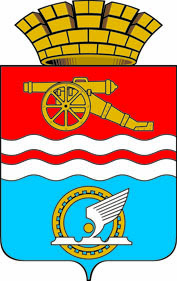 СВЕРДЛОВСКАЯ ОБЛАСТЬАДМИНИСТРАЦИЯ КАМЕНСК-УРАЛЬСКОГО ГОРОДСКОГО ОКРУГАПОСТАНОВЛЕНИЕот  ________________  № ______О внесении изменений в муниципальную программу «Развитие сферы культуры в Каменск-Уральском городском округе на 2020-2026 годы» В соответствии с Порядком формирования и реализации муниципальных программ и комплексных муниципальных программ Каменск-Уральского городского округа, утверждённым постановлением Администрации города Каменска-Уральского от 23.11.2015 № 1666 (в редакции постановлений Администрации города Каменска-Уральского от 17.11.2017 № 984,                      от 09.10.2019 № 817, постановлений Администрации Каменск-Уральского городского округа от 26.08.2020 № 610, от 29.10.2020 № 824, от 02.02.2022 № 63, от 04.12.2023 № 781), и решением Думы Каменск-Уральского городского округа от 21.02.2024 № 316 «О внесении изменений в решение Думы Каменск-Уральского городского округа от 06.12.2023 № 304 «О бюджете Каменск-Уральского городского округа на 2024 год и плановый период 2025 и 2026 годов» Администрация Каменск-Уральского городского округаПОСТАНОВЛЯЕТ:1. Внести в муниципальную программу «Развитие сферы культуры в Каменск-Уральском городском округе на 2020-2026 годы», утвержденную постановлением Администрации города Каменска-Уральского от 07.10.2019 № 810 (в редакции постановлений Администрации города Каменска-Уральского от 28.12.2019 № 1062, от 23.03.2020 № 212, от 12.05.2020 № 335,   от 02.07.2020 № 489, постановлений Администрации Каменск-Уральского городского округа от 25.09.2020 № 709, от 30.12.2020 № 1041, от 17.05.2021     № 386, от 06.08.2021 № 636, от 12.11.2021 № 878, от 30.12.2021 № 1034,            от 30.05.2022 № 350, от 17.08.2022 № 546, от 27.12.2022 № 834, от 22.03.2023     № 174, от 05.06.2023 № 351, от 30.08.2023 № 555, от 13.12.2023 № 808, от 29.12.2023 № 883) «Об утверждении муниципальной программы «Развитие сферы культуры в Каменск-Уральском городском округе на 2020-2026 годы» (далее - программа), следующие изменения:1) строки «Перечень основных целевых показателей муниципальной программы», «Объемы финансирования муниципальной программы, тыс. руб.» Паспорта программы изложить в новой редакции согласно Приложению № 1 к настоящему постановлению;2) Приложение № 1 к программе «Цели, задачи, целевые показатели реализации муниципальной программы «Развитие сферы культуры в Каменск-Уральском городском округе на 2020-2026 годы» дополнить строкой 19.1:3) приложение № 2 к программе «План мероприятий по выполнению муниципальной программы «Развитие сферы культуры в Каменск-Уральском городском округе на 2020-2026 годы» изложить в новой редакции согласно Приложению № 2 к настоящему постановлению.2. Опубликовать настоящее постановление в газете «Каменский рабочий» и разместить на официальном сайте муниципального образования.3. Контроль за выполнением настоящего постановления возложить на заместителя главы Администрации городского округа Нестерова Д. Н. ГлаваКаменск-Уральского городского округа 			                   А.А. ГерасимовПриложение №1к постановлению Администрации Каменск-Уральского городского округаот _____________  № ______Приложение № 2к постановлению Администрации Каменск-Уральского городского округаот _____________  № ______Приложение № 2к муниципальной программе «Развитие сферыкультуры в Каменск-Уральском городском округе  на 2020-2026 годы»ПЛАН МЕРОПРИЯТИЙпо выполнению муниципальной программы «Развитие сферы культуры в Каменск-Уральском городском округе на 2020-2026 годы»19.1Целевой показатель 12.1Количество реализованных проектов инициативного бюджетированияединица0000100информационный отчёт о деятельности учреждения дополнительного образованияПеречень основных целевых показателей муниципальной программы1. Количество реконструированных и созданных объектов муниципальных учреждений культуры;2. Доля объектов, в которых располагаются муниципальные учреждения культуры, находящихся в удовлетворительном состоянии, в общем количестве таких объектов;3. исключен4. Количество посещений театра драмы;4.1 Число посещений театров;5. Количество посещений Краеведческого музея;5.1 Число посещений музеев;6. Количество посещений библиотек;6.1 Число посещений библиотек;6.2 Создание модельных муниципальных библиотек (переоснащение муниципальных библиотек по модельному стандарту);7. Количество посещений культурно-массовых мероприятий, проводимых муниципальными культурно-досуговыми учреждениями;7.1 Число посещений культурно-массовых мероприятий учреждений культурно-досугового типа;8. Количество участников клубных формирований в культурно-досуговых учреждениях;9. Уровень удовлетворенности получателей услуг качеством условий их оказания в муниципальных учреждениях культуры в целом (по результатам независимой оценки качества условий оказания услуг организациями сферы культуры);10. Количество коллективов самодеятельного художественного творчества в муниципальных учреждениях культуры, имеющих звание «народный», «образцовый», «заслуженный коллектив народного творчества»;11. Численность обучающихся Муниципального бюджетного учреждения дополнительного образования «Детская школа искусств № 1», ставших участниками творческих мероприятий регионального, всероссийского, международного значения;12. Численность обучающихся и занимающихся в подведомственных муниципальных учреждениях культуры и дополнительного образования, принявших участие в кампании по оздоровлению (отдыху);12.1 Количество реализованных проектов инициативного бюджетирования13. Соотношение средней заработной платы работников муниципальных учреждений культуры к среднемесячному доходу от трудовой деятельности по Свердловской области;14. Количество работников муниципальных учреждений сферы культуры, обучившихся по программам переподготовки, повышения квалификации, стажировок;15. Число получателей стипендий главы города - обучающихся школ искусств города;15.1 Число получателей премий главы Каменск-Уральского городского округа - обучающихся школ искусств городского округа;16. Количество муниципальных учреждений, в отношении которых орган местного самоуправления «Управление культуры Каменск-Уральского городского округа» осуществляет функции и полномочия учредителя, в которых проведены мероприятия по контролю;17. Уровень эффективности реализации муниципальной программы;18. Объем налоговых расходов в связи с предоставлением льгот по земельному налогу муниципальным учреждениям;19. Количество муниципальных учреждений, получающих льготы по земельному налогу.Объемы финансирования муниципальной программы, тыс. руб.ВСЕГО: 3 423 023,8в том числе: 2020  -    343 968,12021  -    387 808,62022  -    449 115,62023  -    532 283,92024  -    593 352,42025  -    564 430,12026  -    552 065,1федеральный бюджет 10 000,0в том числе: 2020  -    02021  -    02022  -    10 000,02023  -    02024  -    02025  -    02026  -    0областной бюджет 28 102,8в том числе: 2020  -    6 446,62021  -    7 238,12022  -    4 944,02023  -    7 887,22024  -    1 586,92025  -    02026  -    0местный бюджет: 3 004 723,6в том числе: 2020  -    300 587,62021  -    331 713,72022  -    377 926,02023  -    438 151,62024  -    534 491,72025  -    517 460,02026  -    504 393,0внебюджетные источники: 380 197,4в том числе: 2020  -    36 933,92021  -    48 856,82022  -    56 245,62023  -    86 245,12024  -    57 273,82025  -    46 970,12026  -    47 672,1№ строкиНаименование мероприятия/ Источники расходов на финансированиеОбъем расходов на выполнение мероприятия за счет всех источников ресурсного обеспечения, тыс. рублейОбъем расходов на выполнение мероприятия за счет всех источников ресурсного обеспечения, тыс. рублейОбъем расходов на выполнение мероприятия за счет всех источников ресурсного обеспечения, тыс. рублейОбъем расходов на выполнение мероприятия за счет всех источников ресурсного обеспечения, тыс. рублейОбъем расходов на выполнение мероприятия за счет всех источников ресурсного обеспечения, тыс. рублейОбъем расходов на выполнение мероприятия за счет всех источников ресурсного обеспечения, тыс. рублейОбъем расходов на выполнение мероприятия за счет всех источников ресурсного обеспечения, тыс. рублейОбъем расходов на выполнение мероприятия за счет всех источников ресурсного обеспечения, тыс. рублейОбъем расходов на выполнение мероприятия за счет всех источников ресурсного обеспечения, тыс. рублейНомер целевого показателя, на достижение которого направлены мероприятия№ строкиНаименование мероприятия/ Источники расходов на финансированиевсего2020 год2021 год2021 год2022 год2023 год2024 год2025 год2026 годНомер целевого показателя, на достижение которого направлены мероприятия123455678910111Всего по муниципальной программе, в том числе3 423 023,8343 968,1387 808,6387 808,6449 115,6532 283,9593 352,4564 430,1552 065,12федеральный бюджет10 000,00,00,00,010 000,00,00,00,00,03областной бюджет28 102,86 446,67 238,17 238,14 944,07 887,21 586,90,00,04местный бюджет3 004 723,6300 587,6331 713,7331 713,7377 926,0438 151,6534 491,7517 460,0504 393,05внебюджетные источники380 197,436 933,948 856,848 856,856 245,686 245,157 273,846 970,147 672,16Капитальные вложенияКапитальные вложенияКапитальные вложенияКапитальные вложенияКапитальные вложенияКапитальные вложенияКапитальные вложенияКапитальные вложенияКапитальные вложенияКапитальные вложенияКапитальные вложения7Всего по капитальным вложениям, в том числе44 927,611 060,211 060,233 867,40,00,00,00,00,08федеральный бюджет0,00,00,00,00,00,00,00,00,09областной бюджет0,00,00,00,00,00,00,00,00,010местный бюджет44 927,611 060,211 060,233 867,40,00, 00,00,00,011внебюджетные источники0,00,00,00,00,00,00,00,00,012Мероприятие «Реконструкция западного корпуса Краеведческого музея» 44 927,611 060,211 060,233 867,40,00,00,00,00,01, 2, 513федеральный бюджет0,00,00,00,00,00,00,00,00,014областной бюджет0,00,00,00,00,00,00,00,00,015местный бюджет44 927,611 060,211 060,233 867,40,00,00,00,00,016внебюджетные источники0,000,000,000,000,00,00,00,00,017Прочие нуждыПрочие нуждыПрочие нуждыПрочие нуждыПрочие нуждыПрочие нуждыПрочие нуждыПрочие нуждыПрочие нуждыПрочие нуждыПрочие нужды18Всего по прочим нуждам, в том числе3 378 096,2332 907,9332 907,9353 941,2449 115,6532 283,9593 352,4564 430,1552 065,119федеральный бюджет10 000,00,00,00,010 000,00,00,00,00,020областной бюджет28 102,86 446,66 446,67 238,14 944,07 887,21 586,90,00,021местный бюджет2 959 796,0289 527,4289 527,4297 846,3377 926,0438 151,6534 491,7517 460,0504 393,022внебюджетные источники380 197,436 933,936 933,948 856,856 245,686 245,157 273,846 970,147 672,123Мероприятие «Оказание культурно-досуговых услуг и обеспечение деятельности учреждений культуры» 3 035 119,6294 133,0294 133,0309 504,1392 476,2478 950,9540 264,0516 611,8503 179,64, 4.1, 5, 5.1, 6, 6.1, 7, 7.1, 8, 9, 10, 13, 1424федеральный бюджет0,00,00,00,00,00,00,00,00,025областной бюджет0,00,00,00,00,00,00,00,00,026местный бюджет2 663 960,6258 209,0258 209,0261 911,3337 915,1394 040,9484 119,3470 949,6456 815,427внебюджетные источники371 159,035 924,035 924,047 592,854 561,184 910,056 144,745 662,246 364,228Мероприятие «Поддержка талантливых детей и молодежи» 1 900,0400,0400,0250,0250,0250,0250,0250,0250,015, 15.129федеральный бюджет0,00,00,00,00,00,00,00,00,030областной бюджет0,00,00,00,00,00,00,00,00,031местный бюджет1 900,0400,0400,0250,0250,0250,0250,0250,0250,032внебюджетные источники0,033Мероприятие «Реализация дополнительных общеобразовательных программ и обеспечение деятельности школ искусств» 127 939,013 399,913 399,916 266,018 526,419 001,820 129,120 307,920 307,91134федеральный бюджет0,00,00,00,00,00,00,00,00,035областной бюджет0,00,00,00,00,00,00,00,00,036местный бюджет119 063,612 390,012 390,015 002,016 957,617 714,019 000,019 000,019 000,037внебюджетные источники8 875,41 009,91 009,91 264,01 568,81 287,81 129,11 307,91 307,938Мероприятие «Организация отдыха детей в каникулярное время»3 034,00,00,03 034,00,00,00,00,00,01239федеральный бюджет0,00,00,00,00,00,00,00,00,040областной бюджет1 542,00,00,01 542,00,00,00,00,00,041местный бюджет1 492,00,00,01 492,00,00,00,00,00,042внебюджетные источники0,00,00,00,00,00,00,00,00,043Мероприятие «Осуществление мероприятий по обеспечению организации отдыха детей в каникулярное время, включая мероприятия по обеспечению безопасности их жизни и здоровья»9 475,60,00,00,04 117,03 758,61 600,00,00,01244федеральный бюджет0,00,00,00,00,00,00,00,00,045областной бюджет4 357,00,00,00,02 157,02 200,00,00,00,046местный бюджет4 955,60,00,00,01 844,31 511,31 600,00,00,047внебюджетные источники163,00,00,00,0115,747,30,00,00,048Мероприятие «Поддержка творческой деятельности и укрепление материально-технической базы муниципальных театров в населенных пунктах с численностью населения до 300 тысяч человек»13 519,95 484,45 484,42 819,42 760,41 431,61 024,10,00,04, 4.149федеральный бюджет0,00,00,00,00,00,00,00,00,050областной бюджет10 477,14 570,34 570,32 255,51 932,31 002,1716,90,00,051местный бюджет3 042,8914,1914,1563,9828,1429,5307,20,00,052внебюджетные источники0,00,00,00,00,00,00,00,00,053Мероприятие «Государственная поддержка в сфере культуры и искусства организаций культуры и искусства»500,0500,0500,00,00,00,00,00,00,0454федеральный бюджет0,00,00,00,00,00,00,00,00,055областной бюджет500,0500,0500,00,00,00,00,00,00,056местный бюджет0,00,00,00,00,00,00,00,00,057внебюджетные источники0,00,00,00,00,00,00,00,00,058Мероприятие «Информатизация муниципальных библиотек, в том числе комплектование книжных фондов (включая приобретение электронных версий книг и приобретение (подписку) периодических изданий), приобретение компьютерного оборудования и лицензионного программного обеспечения, подключение муниципальных библиотек к сети «Интернет» и развитие системы библиотечного дела с учетом задачи расширения информационных технологий и оцифровки»737,6321,6321,6416,00,00,00,00,00,06, 6.159федеральный бюджет0,00,00,00,00,00,00,00,00,060областной бюджет476,0268,0268,0208,00,00,00,00,00,061местный бюджет261,653,653,6208,00,00,00,00,00,062внебюджетные источники0,00,00,00,00,00,00,00,00,063Мероприятие «Информатизация муниципальных библиотек, приобретение компьютерного оборудования и лицензионного программного обеспечения, подключение муниципальных библиотек к информационно-телекоммуникационной сети «Интернет» и развитие системы библиотечного дела с учетом задачи расширения информационных технологий и оцифровки»975,00,00,00,0600,0375,00,00,00,06.164федеральный бюджет0,00,00,00,00,00,00,00,00,065областной бюджет487,50,00,00,0300,0187,50,00,00,066местный бюджет487,50,00,00,0300,0187,50,00,00,067внебюджетные источники0,00,00,00,00,00,00,00,00,068Мероприятие «Информатизация муниципальных музеев, в том числе приобретение компьютерного оборудования и лицензионного программного обеспечения, подключение музеев к сети «Интернет»»488,70,00,0211,70,0277,00,00,00,05.169федеральный бюджет0,00,00,00,00,00,00,00,00,070областной бюджет244,40,00,0105,90,0138,50,00,00,071местный бюджет244,30,00,0105,80,0138,50,00,00,072внебюджетные источники0,00,00,00,00,00,00,00,00,073Мероприятие «Предоставление государственной поддержки на конкурсной основе муниципальным учреждениям культуры Свердловской области на поддержку любительских творческих коллективов»1 000,0500,0500,00,00,00,0500,00,00,0874федеральный бюджет0,0 0,0 0,00,00,00,00,00,00,075областной бюджет1 000,0500,0500,00,00,00,0500,00,00,076местный бюджет0,0 0,0 0,00,00,00,00,00,00,077внебюджетные источники0,0 0,0 0,00,00,00,00,00,00,078Мероприятие «Предоставление государственной поддержки на конкурсной основе муниципальным учреждениям культуры Свердловской области»1 221,7608,3608,3126,7150,0186,7150,00,00,04, 4.179федеральный бюджет0,00,00,00,00,00,00,00,00,080областной бюджет1 221,7608,3608,3126,7150,0186,7150,00,00,081местный бюджет0,00,00,00,00,00,00,00,00,082внебюджетные источники0,00,00,00,00,00,00,00,00,083Мероприятие «Предоставление государственной поддержки на конкурсной основе муниципальным учреждениям культуры Свердловской области на создание модельных муниципальных библиотек»3 000,00,00,03 000,00,00,00,00,00,06.284федеральный бюджет0,00,00,0 0,00,00,00,00,00,085областной бюджет3 000,00,00,03 000,00,00,00,00,00,086местный бюджет0,00,00,00,00,00,00,00,00,087внебюджетные источники0,00,00,0 0,00,00,00,00,00,088Мероприятие «Создание модельных муниципальных библиотек»10 000,00,00,00,010 000,00,00,00,00,06.289федеральный бюджет10 000,00,00,00,010 000,00,00,00,00,090областной бюджет0,00,00,00,00,00,00,00,00,091местный бюджет0,00,00,0 0,00,00,00,00,00,092внебюджетные источники0,00,00,0 0,00,00,00,00,00,093Мероприятие «Модернизация библиотек в части комплектования книжных фондов»1 919,20,00,00,0809,4669,8440,00,00,06.194федеральный бюджет0,00,00,00,00,00,00,00,00,095областной бюджет959,60,00,00,0404,7334,9220,00,00,096местный бюджет959,60,00,00,0404,7334,9220,00,00,097внебюджетные источники0,00,00,00,0 0,00,00,00,00,098Мероприятие «Содержание общественных территорий, благоустроенных в рамках национального проекта «Жилье и городская среда»3 109,00,00,00,00,0929,02 180,00,00,07.199федеральный бюджет0,00,00,00,00,00,00,00,00,0100областной бюджет0,00,00,00,00,00,00,00,00,0101местный бюджет3 109,00,00,00,00,0929,02 180,00,00,0102внебюджетные источники0,00,00,00,00,00,00,00,00,0103Мероприятие «Обеспечение осуществления оплаты труда работников муниципальных учреждений культуры с учетом установленных указами Президента Российской Федерации показателей соотношения заработной платы для данной категории работников»3 837,50,00,00,00,03 837,50,00,00,013104федеральный бюджет0,00,00,00,00,00,00,00,00,0105областной бюджет3 837,50,00,00,00,03 837,50,00,00,0106местный бюджет0,00,00,00,00,00,00,00,00,0107внебюджетные источники0,00,00,00,00,00,00,00,00,0108Мероприятие «Реализация проекта инициативного бюджетирования»0,00,00,00,00,00,00,00,00,012.1109федеральный бюджет0,00,00,00,00,00,00,00,00,0110областной бюджет0,00,00,00,00,00,00,00,00,0111местный бюджет0,00,00,00,00,00,00,00,00,0112внебюджетные источники0,00,00,00,00,00,00,00,00,0113Общепрограммные расходы160 319,417 560,717 560,718 313,319 426,222 616,026 815,227 260,428 327,616, 17114Обеспечение деятельности муниципального органа (аппарат)67 485,37 500,07 500,07 819,78 644,09 703,311 200,011 094,211 524,1115федеральный бюджет0,00,00,00,00,00,00,00,00,0116областной бюджет0,00,00,00,00,00,00,00,00,0117местный бюджет67 485,37 500,07 500,07 819,78 644,09 703,311 200,011 094,211 524,1118внебюджетные источники0,00,00,00,00,00,00,00,00,0119Осуществление отдельных полномочий учредителя и обеспечение бухгалтерского и экономического обслуживания муниципальных учреждений сферы культуры92 834,110 060,710 060,710 493,610 782,212 912,715 615,216 166,216 803,5120федеральный бюджет0,00,00,00,00,00,00,00,00,0121областной бюджет0,00,00,00,00,00,00,00,00,0122местный бюджет92 834,110 060,710 060,710 493,610 782,212 912,715 615,216 166,216 803,5123внебюджетные источники0,0 0,0 0,0 0,0 0,00,00,00,00,0